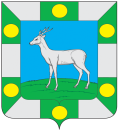 Собрание представителей сельского поселенияСпиридоновка  муниципального  района ВолжскийСамарской областиТретьего созываРЕШЕНИЕ «29»  марта  2019 года                                                                        № 72-1«Об утверждении Правил  благоустройства на территории сельского поселения Спиридоновка муниципального района Волжский Самарской области»            В соответствии с Федеральным законом от 06.10.2003 № 131-ФЗ «Об общих принципах организации местного самоуправления в Российской Федерации», Приказом министерство строительства и жилищно-коммунального хозяйства Российской Федерации от 13 апреля 2017 г.            п 711/пр «Об утверждении методических рекомендаций для подготовки правил благоустройства территорий поселений, городских округов, внутригородских районов», Уставом сельского поселения Спиридоновка, в целях повышения уровня благоустройства в целом на территории сельского поселения Спиридоновка, Собрание представителей сельского поселения Спиридоновка муниципального района Волжский Самарской области, решило:Утвердить Правила благоустройства на территории сельского поселения Спиридоновка муниципального района Волжский  Самарской области   согласно приложения. Признать утратившим силу Решения Собрания представителей сельского  поселения Спиридоновка от 29.09.2017 года  № 44-1 со дня вступления в силу настоящего Решения.Настоящее Решение вступает в силу со дня его официального опубликования.  Опубликовать данное решение в газете «Новости Спиридоновки» и разместить на официальном сайте администрации сельского поселения Спиридоновка в информационно - телекоммуникационной сети «Интернет». Председатель Собрания представителей сельского поселения Спиридоновка                                                 Т.В. КуркинаГлава сельского поселения Спиридоновка                                                               Н.П. Андреев